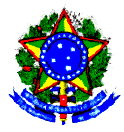 UNIVERSIDADE FEDERAL DO ESPÍRITO SANTOPRÓ-REITORIA DE PLANEJAMENTO E DESENVOLVIMENTO INSTITUCIONALANEXO II MODELO DE PROJETOPROJETOS ESPECIAIS DE APOIO AO ENSINO, PESQUISA E EXTENSÃO – PaEPE II MODALIDADE: APOIO ADMINISTRATIVO*O projeto deve ser um arquivo (documento) em pdf, assinado pelo(a) coordenador(a).** Essas informações serão utilizadas na segunda etapa de seleção dos candidatos. O(A) coordenador(a) deverá solicitar a comprovação e avaliar se o(a) candidato(a) possui os requisitos descritos no perfil.